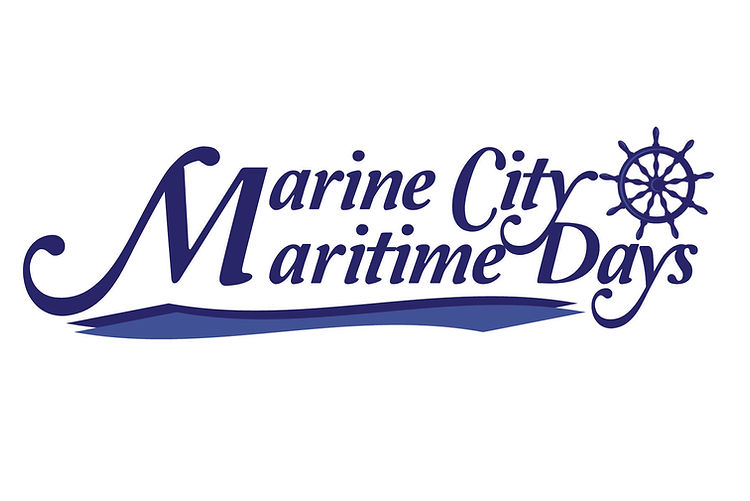 Marine City Festival, Inc.Contact Information: Emily HendrixCell Phone: 2489048501Email: Hendrix.emily13@gmail.comEmpowered Nutrition: 6734 River Road,                  Marine City2023 SPONSORSHIP AND DONATION FORMEVENT DAYS: AUGUST 4TH – 6TH FAMILY SPONSOR: $100Name on our family sponsor board displayed at event all weekend.SMALL BUSINESS SPONSOR: $250Name of business on Marine City Maritime Day website and social mediaOption to donate a coupon, business card, etc into our small business bags which will be handed out to every person at the event.A sign with your name and logo on it displayed at the festivalBRONZE SPONSOR: $1,000.00Name on festival shirtName and logo on banner displayed in beer tent.Free entry to the parade + 5 wristbands for free entry into beer tent all weekend.Name displayed on Sponsor Board + on Maritime social media. SILVER SPONSOR: $2500.00Name on festival shirtName and logo on banner displayed in beer tent.Free entry to parade + 10 wristbands for free entry to beer tent all weekend.Name and Logo on a sign displayed for 6 weeks at Music at the Park.Name on beer koozies1 free vendor space day of event for display of business servicesName displayed on Sponsor BoardName of business on Marine City Maritime Day website and social mediaGOLD SPONSOR: $5,000.00Main sponsor of event- Name AND logo on festival shirtName and logo on banner displayed at main stage of event.Free entry to parade + 20 wristbands for free entry to beer tent all weekend.Name and logo on sign displayed for 6 weeks at Music at the ParkName AND logo on beer koozies2 free vendor spaces day of event for display of business servicesName displayed on Sponsor BoardName of business on Marine City Maritime Day website and social mediaRecognition throughout festival as GOLD Sponsor! Highlighted at Main Sponsor on schedule of events.Large fireworks sponsor! Recognition at fireworks show!THANK YOU FOR YOUR SPONSORSHIP! We are looking forward to promoting your business + creating an amazing event.Business Name: ______________________Contact name: ________________________SPONSORSHIP LEVEL: ____________________Business Address:______________________Phone Number: ________________________Email: ________________________________Business/Family Name to be advertised: _______________________________________PLEASE SEND NAME DISPLAY + LOGO TO Hendrix.emily13@gmail.com if your donation includes logo printed on shirt/banner/sign.ALL SPONSORSHIP FORMS MUST BE COMPLETED AND RETURNED TO EMILY HENDRIX BY MAY 8TH 2023MAIL COMPLETED FORM AND CHECK TO EMPOWERED NUTRITION6734 RIVER ROAD, MARINE CITY 48039